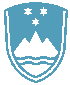 POROČILO O REDNEM INŠPEKCIJSKEM PREGLEDU NAPRAVE, KI LAHKO POVZROČIONESNAŽEVANJE OKOLJA VEČJEGA OBSEGAZavezanec:Vzreja perutnine in druge storitve, Leopold Trebec s.p., Ostrožno Brdo 5, 6255 PremNaprava / lokacija:Farma Neverke, Neverke 30, 6256 Košana, naprava za intenzivno rejo perutnine (brojlerjev) s proizvodno zmogljivostjo 77.000 mest, na zemljišču s parc. št. 3449/3, 3449/5, 3449/6, 3499/7, 3449/8, 3449/13, 3449/41 in 3475/2, vse k.o. Stara Sušica.Datum pregleda: 28. 1. 2019Okoljevarstveno dovoljenje (OVD) številka: 35407-1/2008-6 z dne 2. 12. 2009, spremenjeno z odločbo št. 35406-41/2015-2 z dne 18. 8. 2015 in dopolnilna odločba št. 35402 – 1972015-25 z dne 17. 10. 2016.Usklajenost z OVD:Pri pregledu je ugotovljeno, da zavezanec zagotavlja izvajanje obratovalnega monitoringa emisij snovi v okolje za zrak ter predpisano ravnanje z odpadki. Odpadna voda, ki nastane pri pranju hlevov se zbira v nepropustnih zbiralnikih in nato pogodbeno odda nosilcem kmetijskih gospodarstev. Glede ravnanja s perutninskim gnojem je ugotovljeno, da zavezanec gnoja ne skladišči na farmi, ampak ga pogodbeno oddaja drugim nosilcem kmetijskih gospodarstev za namen gnojenja. Zavezancu je izrečeno opozorilo, da mora predložiti dokazila (izpolnjen obrazec o oddaji pralne vode in perutninskega gnoja) iz katerih je razvidno katero kmetijsko gospodarstvo je prejemnik pralne vode oziroma perutninskega gnoja.Glede hrupa naprave v okolje se zavezancu, skladno z OVD, dovoli opustitev izvajanja obratovalnega monitoringa. Glede ravnanja s perutninskim gnojem je ugotovljeno, da ga zavezanec ne skladišči na farmi, ampak ga pogodbeno oddaja drugim kmetijskim gospodarstvom za namen gnojenja.Zavezanec je o letnih emisijah v zrak Agenciji RS za okolje poročal pravočasno ter poslal poročilo v Evropski register izpustov in prenosov onesnaževal.Zaključki / naslednje aktivnosti:Zavezanec je sledil opozorilo in predložil dokazila o oddaji pralne vode in perutninskega gnoja. Naslednji redni inšpekcijski pregled bo opravljen v skladu z letnim planom dela.